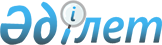 О реализации инвестиционного проекта "Строительство малотоннажной установки по выработке нефтепродуктов"
					
			Утративший силу
			
			
		
					Постановление Кабинета Министров Республики Казахстан от 17 июня 1994 г. N 668. Утратило силу - постановлением Кабинета Министров РК от 26 июня 1995 г. N 878



          В соответствии с постановлением Президента Республики Казахстан
от 20 марта 1994 г. N 1607 "Об организации работ по привлечению,
использованию и учету иностранных кредитов, предоставляемых
Республике Казахстан или под гарантии Республики Казахстан"
Кабинет Министров Республики Казахстан постановляет:




          1. Одобрить контракты акционерного совместного предприятия
"Конденсат" с чешской фирмой "Агротекс" на строительство 
малотоннажной установки по выработке нефтепродуктов на Карачаганакском
месторождении.




          2. Финансирование поставки оборудования и услуг чешской фирмы
"Агротекс" провести в рамках кредита, предоставляемого Чехословацким
торговым банком на сумму 10 млн. долларов США. 




          3. Акционерному совместному предприятию "Конденсат" 
предоставить Министерству финансов Республики Казахстан все
необходимые гарантии.




          Министерству финансов Республики Казахстан выдать 
Чехословацкому торговому банку Правительственную гарантию по 
платежным обязательствам в установленном порядке.




          4. Алем Банку Казахстан заключить индивидуальное кредитное
соглашение с чехословацким торговым банком о выделении кредита
на сумму 10 млн. долларов США.




          5. Акционерному совместному предприятию "Конденсат" заключить
индивидуальное кредитное соглашение с Алем Банком Казахстан.




          6. Акционерному совместному предприятию "Конденсат" обеспечить
в установленный срок погашение кредита с учетом начисляемых
процентов и других сопутствующих расходов за счет экспортных
поставок собственной продукции.




          7. Министерству экономики Республики Казахстан и Министерству
внешнеэкономических связей Республики Казахстан обеспечить ежегодное
выделение квот и лицензий на экспортные поставки продуктов газового
конденсата в объемах, обеспечивающих погашение кредита и оплату




сопутствующих расходов.
     8. Возложить на Министерство энергетики и топливных ресурсов
Республики Казахстан контроль за реализацией проекта и 
своевременными выплатами по кредиту,
            Премьер-министр
         Республики Казахстан


      
      


					© 2012. РГП на ПХВ «Институт законодательства и правовой информации Республики Казахстан» Министерства юстиции Республики Казахстан
				